Anexăla Regulamentul privind avizarea dispozitivelor de creare şi/sau verificare a semnăturii electronice şi produselor asociate semnăturii electronice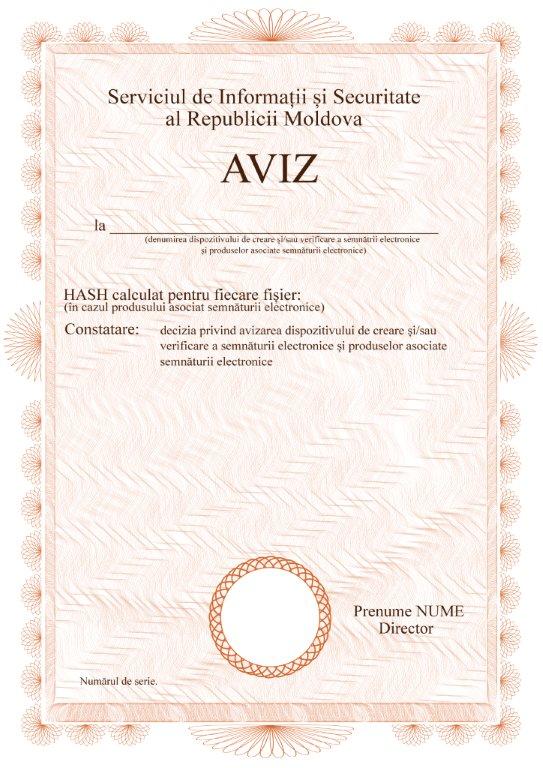 